REGISTROS CDD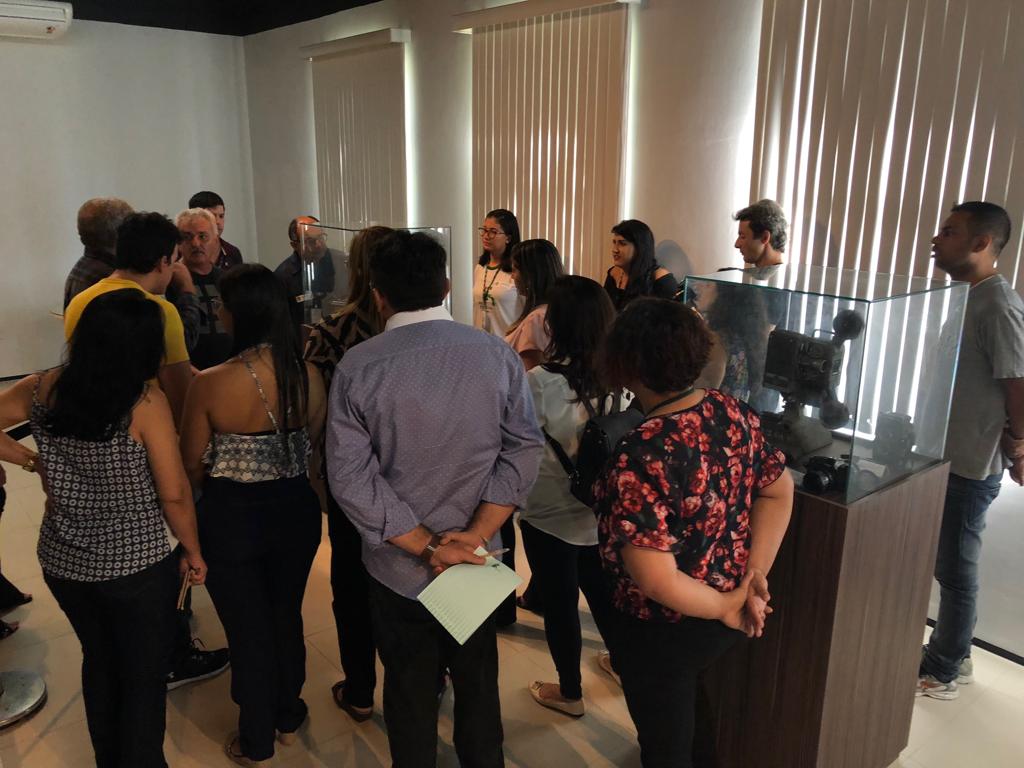 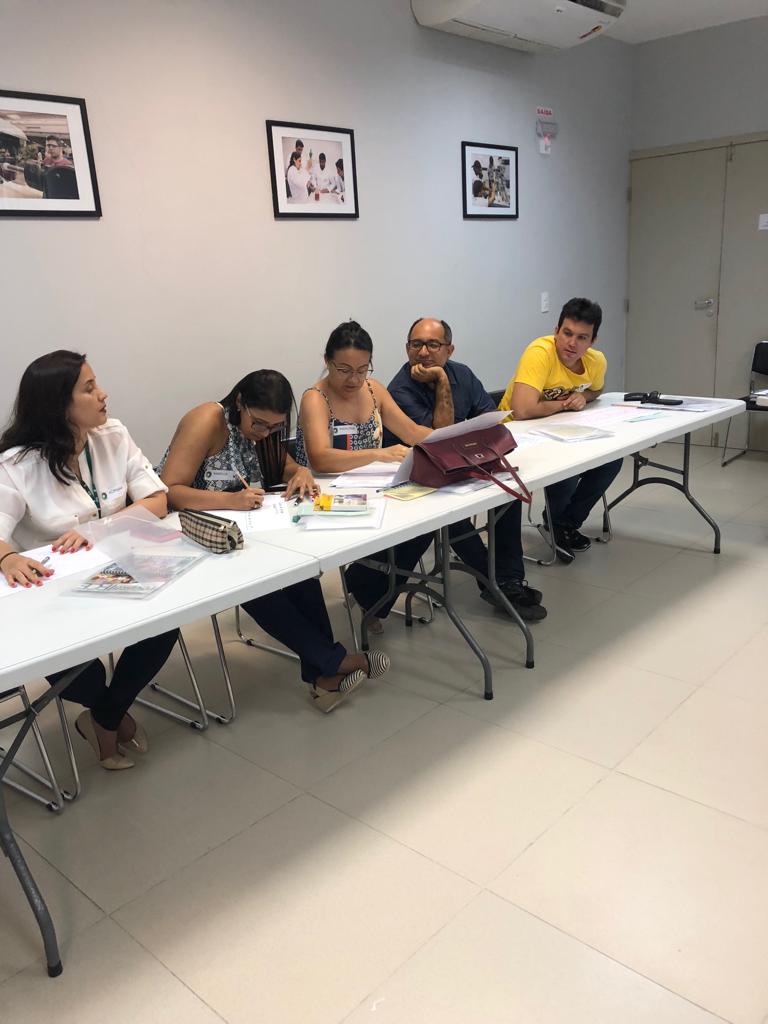 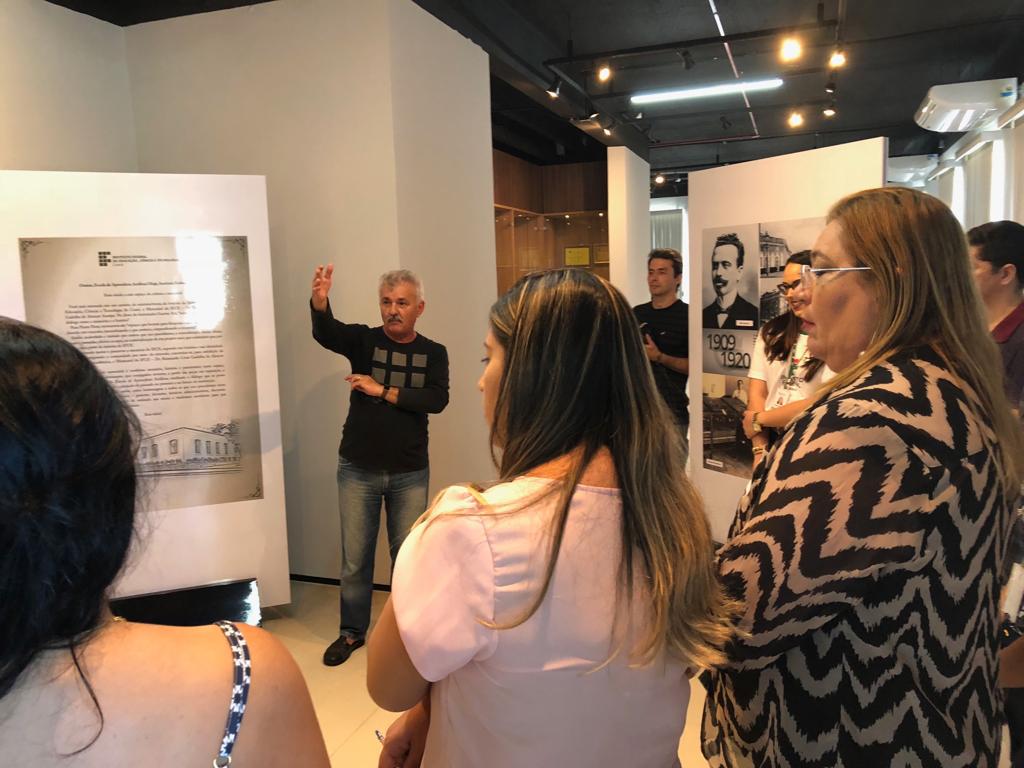 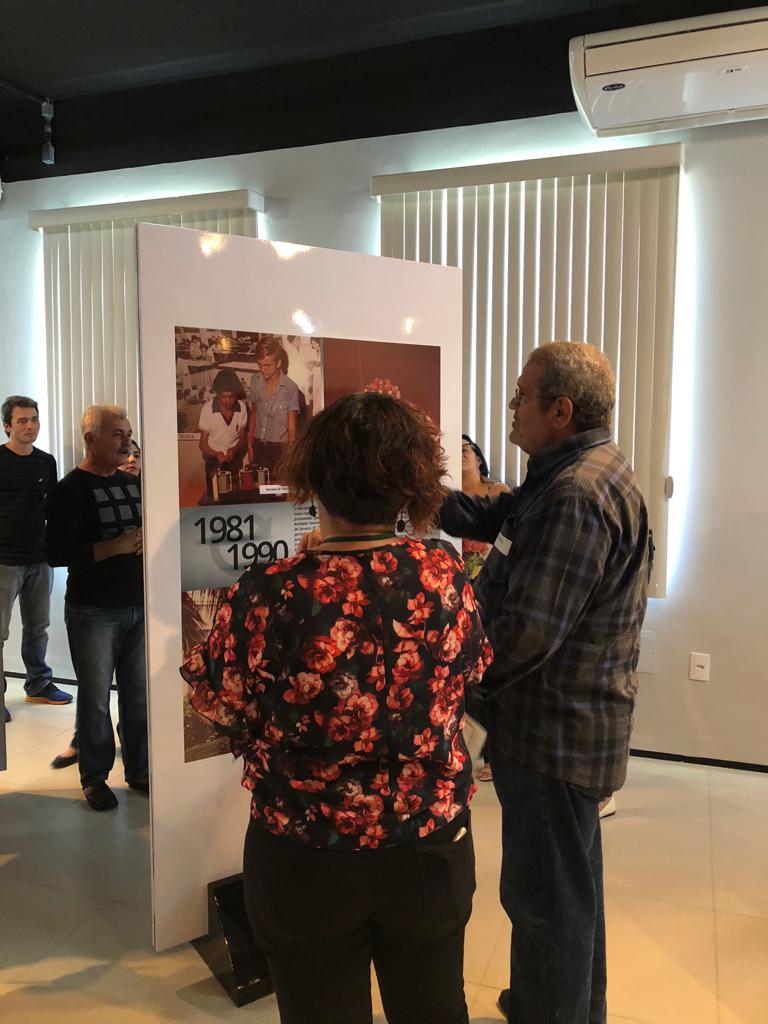 